Lidingöloppet 2011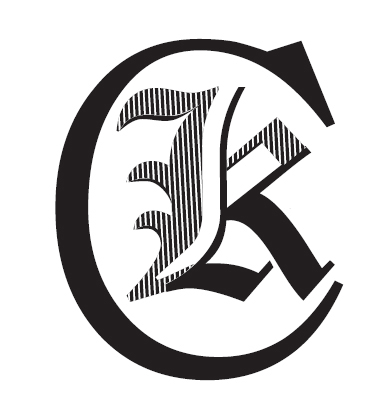 2011-09-24Resultat Karlskoga LCK:MK 15 km:2328	Karin Sundqvist	1:33.29K 30 km:2662	Monica Tiger -67	3:42.48M 30 km:	1009	Henrik Svennberg -70	2:23.17 *	2452	Mikael Strussenfelt -62	2:35.52	2499	Christer Tiger -68	2:36.16	3565	Peter Lindström -74	2:43.33	5348	Sakari Kuusela -59	2:53.4211897		Staffan Löthgren -44	4:33.40 *Segrartid: 1:34.54Antal fullföljande MK15: 4422Antal fullföljande K30: 3371Antal fullföljande M30: 11983* Löpare som är medlem i klubben men klubbtillhörigheten år inte angiven i resultatlistan.